                         					January 10, 2020Dear Families,*We hope you had a restful winter recess and are having a satisfying New Year!*Kindergarten Registration will be held at Duzine Elementary School Monday, February 3, 2020 through Thursday, February 13, 2020 for children who will enter Kindergarten in September 2020.*The Duzine/Lenape Canned Food Drive will run through the winter!*Winter Weather is here! Please consider labeling winter gear with your child’s name to aide its return home. We ask that children come prepared with a coat, hat and gloves or mittens. In the event of snow coverage, please pack snow pants and boots for outdoor recess. Winter gear donations are much appreciated☺. We’d like to support every child in having a set of snow gear for the season. Please reach out to Nurse Joy or your child’s teacher if you need assistance.*The PTA will be holding its annual Penny Social on Friday, March 13th. Each class is asked to create a themed basket for this event. As soon as we know our theme, we will forward that information to you so that we can start collecting items for our basket. We are in need of a parent volunteer to put our Penny Social basket together. We would send home the donated items with your child and have you organize them in some sort of basket/container. Please let us know if you would be willing to do this for our class ASAP. We are being asked to submit a name by Friday, January 17th.*Book order forms for the month of January are online. If you and your child are interested in buying books, our class code is G8PQQ. Book Orders will be due no later than Friday, January 31st, should you be interested in making a purchase.*There is no school Friday, January 17th due to a Superintendents Conference Day & there is no school Monday, January 20th in observance of Dr. Martin Luther King Jr. Day.											Have a great weekend!						Ms. Favale & Mrs. Hasbrouck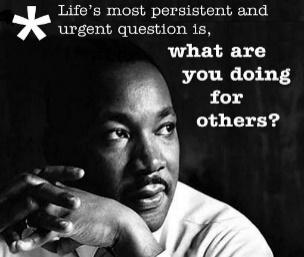 